	Vadovaudamasi Lietuvos Respublikos vietos savivaldos įstatymo 15 straipsnio 2 dalies 19 punktu, Pagėgių savivaldybės tarybos 2023 m. lapkričio 9 d. sprendimu Nr. T-181 „Dėl  pastato perdavimo valdyti patikėjimo teise Pagėgių savivaldybės viešajai įstaigai „Pagėgių pirminės sveikatos priežiūros centras“, Pagėgių savivaldybės taryba n u s p r e n d ž i a:	1. Pripažinti netekusiu galios Pagėgių savivaldybės tarybos 2022 m. rugpjūčio 29 d. sprendimą Nr. T-118 „Dėl ilgalaikio materialiojo turto perdavimo valdyti patikėjimo teise Pagėgių savivaldybės viešajai įstaigai „Pagėgių pirminės sveikatos priežiūros centras“.	2. Įpareigoti Pagėgių savivaldybės administracijos Pagėgių seniūnijos seniūnę Ireną Kentrienę pasirašyti grąžinamo turto perdavimo – priėmimo aktą.	3. Sprendimą paskelbti Pagėgių savivaldybės interneto svetainėje  www.pagegiai.lt.	Šis sprendimas gali būti skundžiamas Lietuvos Respublikos administracinių ginčų komisijos Klaipėdos apygardos skyriui (H. Manto g. 37, 92236 Klaipėda) Lietuvos Respublikos ikiteisminio administracinių ginčų nagrinėjimo tvarkos įstatymo nustatyta tvarka arba Regionų apygardos administracinio teismo Klaipėdos rūmams (Galinio Pylimo g. 9, 91230 Klaipėda) Lietuvos Respublikos administracinių bylų teisenos įstatymo nustatyta tvarka per 1 (vieną) mėnesį nuo sprendimo paskelbimo dienos.Pagėgių savivaldybės tarybos narys,pavaduojantis savivaldybės merą 			               Gintautas Stančaitis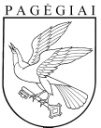 Pagėgių savivaldybės tarybasprendimas PAGĖGIŲ SAVIVALDYBĖS TARYBOS 2022 M. rugpjūčio 29 D. SPRENDIMO NR. T-118 „DĖL ilgalaikio materialiojo turto  perdavimo valdyti patikėjimo teise pagėgių savivaldybės viešajai įstaigai „pagėgių pirminės sveikatos priežiūros centras“ PRIPAŽINIMO NETEKUSIU GALIOS2023 m. gruodžio 20 d. Nr. T-214Pagėgiai